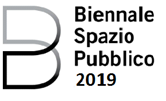 “TUTTA MIA LA CITTÀ” VIDEO COMPETITION – REGISTRATION FORMVideo title……………………………………………………………………………Director(s)…………………………………………………………………………………..Country…………………………………………………………………………Year……………………Screenplay………………………..Editing……………………………….Photography…………………………….Musical score……………………………….Language…………………………..Subtitles…………………..Cast………………………………..Synopsis……………………………………… (max 2000 characters)Awards already received, if any …………………………………………………………………………………………………………………………………………………………………………………………………………………………………………………………………………………………………………….Filming format…………………………………………………..Director(s)NameLast name………………Date and place of birth…………………Postal address………………….Street code………………City…………….Nationality…………………..Email address……………………..Phone number………………………The undersigned declares to have read the competition’s rules and regulations, which are an integral part of this form, and to accept and conform to their entirety, without any reservations.Signed on__________ at__________SignatureThe undersigned authorizes the competition’s organizers to treat his/her personal data for purposes related to the competition, in conformity with Legislative Decree 30 June 2003, no. 196 and successive modifications.Signed on__________ at__________firma